COMUNE DI ROCCA DI PAPA(Città Metropolitana di Roma Capitale)Corso Costituente n° 26								                                  Centralino (06) 9428611C.A.P. 00040										                         Fax (06) 9499164Codice Fiscale 01238260580									     Partita IVA 0097547141004Prot.									Al Signor SindacoComune di ROCCA DI PAPAUfficio ElettoraleSEDE            OGGETTO: Richiesta iscrizione Albo Scrutatori - 2020Il sottoscrito/a____________________________________________________________________nat__a_____________________________________________il____________________________residente in Rocca di Papa Via_______________________________________________________          tel______________________________mail____________________________________________C H I E D E di essere iscritto/a nell’Albo degli Scrutatori di questo Comune.Si allega copia del documento di identità.Rocca di Papa lì							__________________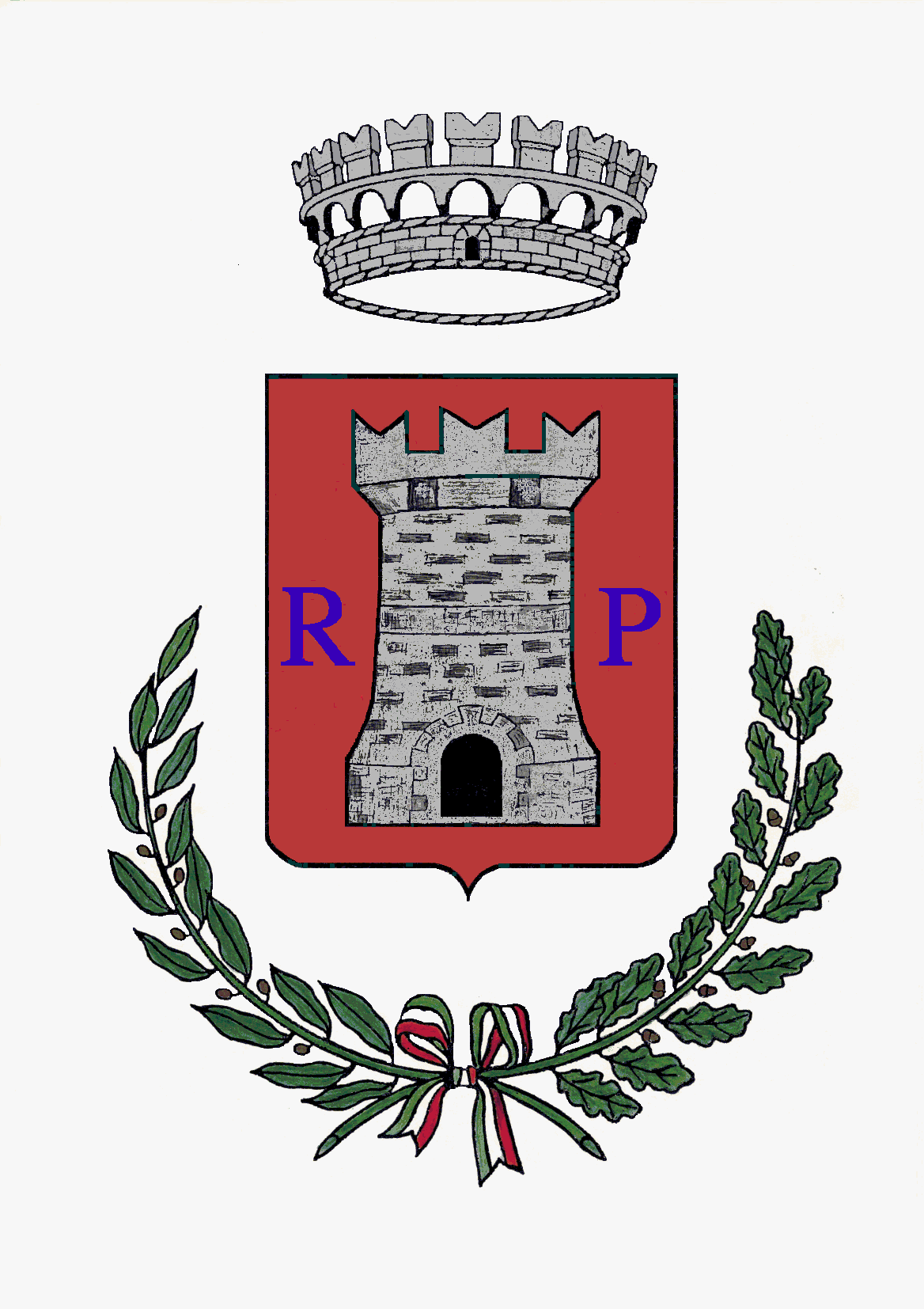 